ICS 67.060Bu tadil; Türk Standardları Enstitüsü Gıda, Tarım ve Hayvancılık İhtisas Kurulu’na bağlı TK15 Gıda ve Ziraat Teknik Komitesi’nce hazırlanmış ve TSE Teknik Kurulu’nun ..............tarihli toplantısında kabul edilerek yayımına karar verilmiştir.Atıf yapılan standard ve/veya dökümanlar kısmından aşağıdaki standard çıkartılmıştır.Atıf yapılan standard ve/veya dökümanlar kısmına aşağıdaki standardlar ilave edilmiştir.Çizelge 2’ye Aflatoksin satırları aşağıdaki şekilde ilave edilmiştir.Çizelge 4’e aşağıdaki satır ilave edilmiştir.Madde “5.3.8 Salmonella tayini” maddesi aşağıdaki şekilde değiştirilmiştir.5.3.8	Salmonella tayiniSalmonella tayini,  TS EN ISO 6579-1’e göre yapılır. Sonucun Madde 4.2.4’e uygun olup olmadığına bakılır. Standart metne Madde “5.3.9 Aflatoksin tayini” maddesi ilave edilmiştir.5.2.9 Aflatoksin tayiniAflatoksin tayini, TS EN ISO 16050’ye göre yapılır ve sonucun Madde 4.2.3’e uygun olup olmadığına bakılır.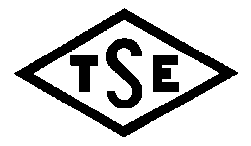 Sayfa 1/2TÜRK STANDARDITURKISH STANDARDTS 7474: 2016tst T1:GofretWafersTS NoTürkçe adıİngilizce adıTS EN ISO 6579Mikrobiyoloji - Gıda ve hayvan yemleri - Salmonella türlerinin belirlenmesi için yatay yöntemMicrobiology of food and animal feeding stuffs – Horizontal method for detection of Salmonella sppTS NoTürkçe adıİngilizce adıTS EN ISO 16050Gıda maddeleri - Hububat, sert kabuklu yemiş ve bunlardan üretilmiş ürünler içindeki aflatoksin B1 ve toplam aflatoksin (B1, B2, G1 ve G2) muhtevasının tayini - Yüksek performanslı sıvı kromatografi yöntemiFoodstuffs – Determination of aflatoxin B1, and the total content of aflatoxins B1, B2, G1 and G2 in cereals, nuts and derived products – High-performance liquid chromatographic methodTS EN ISO 6579-1*Besin zincirinin mikrobiyolojisi - Salmonella'nın tespiti, sayımı ve serotiplendirmesi için yatay yöntem - Bölüm 1: Salmonella spp.Microbiology of the food chain - Horizontal method for the detection, enumeration and serotyping of Salmonella - Part 1: Detection of Salmonella spp. (ISO 6579-1:2017)ÖzellikDeğerDeğerÖzellikSade ve dolgulu gofretDolgulu kaplamalı gofretAflatoksin B1 (ppb) en çok*5,05,0Aflatoksin Toplam B1 + B2 + G1 + G2 (ppb) en çok*10,010,0* Fındık ve benzeri dolgu içeren gofretlerde aranır.* Fındık ve benzeri dolgu içeren gofretlerde aranır.* Fındık ve benzeri dolgu içeren gofretlerde aranır.Aflatoksin 4.2.35.2.9